WNIOSEK O PRZYJĘCIE KANDYDATA
DO ODDZIAŁU PRZEDSZKOLNEGO OD 1 WRZEŚNIA 2021 ROKUWypełniając wniosek należy podać dane zgodnie ze stanem faktycznym. Złożenie nieprawdziwego oświadczenia skutkować będzie odpowiedzialnością karną wynikającą z art. 233 § 1ustawy z dnia 6 czerwca 1997r. Kodeks Karny (t.j. Dz.U. z 2020 r. poz. 1144, 1517 ze zmianami).Wniosek należy złożyć w terminie określonym w harmonogramie. Pola zaznaczone gwiazdką są obowiązkowe do wypełnienia we wniosku.DANE IDENTYFIKACYJNE KANDYDATADANE ADRESOWE KANDYDATADANE RODZICÓW(W przypadku, gdy ustanowiono opiekę prawną nad dzieckiem, należy podać dane opiekunów prawnych (art. 4 pkt. 19 ustawy Prawo oświatowe)Kolejność wybranych oddziałów przedszkolnych (w porządku od najbardziej do najmniej preferowanego):………………………………………….………………………………………………………………………………………KRYTERIA PRZYJĘCIANależy zaznaczyć właściwą odpowiedź. W przypadku zaznaczenia ODMAWIAM ODPOWIEDZI, kryterium, którego ta odpowiedź dotyczy, nie będzie brane pod uwagę przy kwalifikowaniu dziecka do przedszkola. Niektóre kryteria wymagają udokumentowania - w przypadku udzielenia odpowiedzi TAK dla takiego kryterium, należy razem z Wnioskiem złożyć odpowiednie dokumenty. Deklarowany pobyt dziecka w placówce: od godziny …………….…do godziny………………… OŚWIADCZENIE DOTYCZĄCE TREŚCI WNIOSKUOświadczam, że wszystkie podane w niniejszym wniosku dane są zgodne ze stanem faktycznym. Jestem świadomy(a) odpowiedzialności karnej za złożenie fałszywego oświadczenia. Oświadczam, że zapoznałem(am) się z przepisami ustawy z dnia 14 grudnia 2016 roku Prawo oświatowe (t.j. Dz. U. z 2020 r. poz. 910, 1378, z 2021 r. poz. 4). obejmującymi zasady rekrutacji do przedszkoli oraz przepisami wykonawczymi. W szczególności mam świadomość przysługujących komisji rekrutacyjnej rozpatrującej niniejszy Wniosek uprawnień do potwierdzania okoliczności wskazanych w powyższych oświadczeniach.Przyjmuję do wiadomości, że w przypadku zakwalifikowania dziecka do jednostki będę zobowiązany(a) potwierdzić wolę korzystania zusług jednostki w terminie podanym w harmonogramie postępowania rekrutacyjnego. Mam świadomość, że brak potwierdzenia woli w ww. terminie oznacza wykreślenie dziecka z listy zakwalifikowanych i utratę miejsca w jednostce.………………………..................				…………………………..…………..podpis matki/opiekunki prawnej						podpis ojca/opiekuna prawnegoOŚWIADCZENIE DOTYCZĄCE DANYCH OSOBOWYCH Przyjmuję do wiadomości, że zgodnie z przepisami ustawy z dnia 29 sierpnia 1997 roku o ochronie danych osobowych (Dz. U. z 2016 r. poz. 922 ze zmianami) administratorami danych są jednostki, wymienione we wniosku. Mam świadomość przysługującego mi prawa wglądu do treści danych oraz ich poprawiania.Podstawę prawną przetwarzania moich danych osobowych stanowi Rozporządzenie Parlamentu Europejskiego i Rady (UE) 2016/679 z dnia 27 kwietnia 2016 r. w sprawie ochrony osób fizycznych w związku z przetwarzaniem danych osobowych i w sprawie swobodnego przepływu takich danych oraz uchylenia dyrektywy 95/46/WE (ogólne rozporządzenie o ochronie danych) (Dz. Urzęd. Unii Europ. z dnia 04.05.2016 r. L 119/1) oraz Ustawa z dnia 10.05.2018 r. o ochronie danych osobowych (Dz. U. z 2018 r. poz. 1000). Zakres danych określony jest w przepisach ustawy z dnia 14 grudnia 2016 roku Prawo oświatowe (t.j. Dz. U. z 2020 r. poz. 910, 1378, z 2021 r. poz. 4.). Wiem, że mam prawo odmówić podania określonych informacji, przy czym może to skutkować brakiem możliwości udziału w procesie rekrutacjido jednostki lub brakiem możliwości skorzystania z uprawnienia do pierwszeństwa w kwalifikacji.………………………..................				…………………………...……podpis matki/opiekunki prawnej						podpis ojca/opiekuna prawnegoINNE INFORMACJE O DZIECKU(dodatkowe informacje przekazywane dobrowolnie przez rodzica/opiekuna prawnego, zgodnie z art. 155 ustawy z dnia 14 grudnia 2016 roku Prawo oświatowe (t.j. Dz. U. z 2020 r. poz. 910, 1378, z 2021 r. poz. 4.).………………………………………………………………………………………………………….…………………………………………………………………………………………………………………………………………………………………………………………………………………………Miejscowość …………………………………….., dnia …………………………………………. POTWIERDZENIA DLA KANDYDATA1. Potwierdzenie przyjęcia wnioskuWniosek został przyjęty dnia __________________					                  ---------------------------------------------------------------------pieczęć jednostki i podpis upoważnionego pracownika:2. Potwierdzenie przyjęcia oświadczeń i zaświadczeń dotyczących spełniania przez kandydata kryteriów rekrutacyjnychDokumenty zostały przyjęte dnia __________________ w liczbie _______ kompletów---------------------------------------------------------------------pieczęć jednostki i podpis upoważnionego pracownika: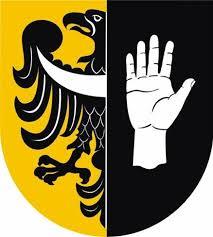 Nr wnioskuWypełnia jednostkaWypełnia jednostkaData złożeniaImiona:* Imiona:* Imiona:* Imiona:* Imiona:* Imiona:* Imiona:* Nazwisko: * Nazwisko: * Nazwisko: * Nazwisko: * Nazwisko: * Nazwisko: * Nazwisko: * PESEL*Data urodzenia i miejsce*Data urodzenia i miejsce*Data urodzenia i miejsce*dzieńdzieńmiesiącmiesiącmiesiącmiesiącrokrokmiejscowośćmiejscowośćmiejscowośćW przypadku braku numeru PESEL należy podać rodzaj, serię oraz numer innego dokumentu tożsamości:W przypadku braku numeru PESEL należy podać rodzaj, serię oraz numer innego dokumentu tożsamości:W przypadku braku numeru PESEL należy podać rodzaj, serię oraz numer innego dokumentu tożsamości:W przypadku braku numeru PESEL należy podać rodzaj, serię oraz numer innego dokumentu tożsamości:W przypadku braku numeru PESEL należy podać rodzaj, serię oraz numer innego dokumentu tożsamości:W przypadku braku numeru PESEL należy podać rodzaj, serię oraz numer innego dokumentu tożsamości:W przypadku braku numeru PESEL należy podać rodzaj, serię oraz numer innego dokumentu tożsamości:W przypadku braku numeru PESEL należy podać rodzaj, serię oraz numer innego dokumentu tożsamości:W przypadku braku numeru PESEL należy podać rodzaj, serię oraz numer innego dokumentu tożsamości:W przypadku braku numeru PESEL należy podać rodzaj, serię oraz numer innego dokumentu tożsamości:W przypadku braku numeru PESEL należy podać rodzaj, serię oraz numer innego dokumentu tożsamości:W przypadku braku numeru PESEL należy podać rodzaj, serię oraz numer innego dokumentu tożsamości:W przypadku braku numeru PESEL należy podać rodzaj, serię oraz numer innego dokumentu tożsamości:W przypadku braku numeru PESEL należy podać rodzaj, serię oraz numer innego dokumentu tożsamości:Adres zamieszkaniaAdres zamieszkaniaAdres zamieszkaniaAdres zamieszkaniaAdres zamieszkaniaAdres zamieszkaniaWojewództwo*UlicaUlicaPowiat*Nr budynku*Nr lokaluGmina*Kod pocztowy*Kod pocztowy*Miejscowość*Poczta*Poczta*Dane kontaktoweDane kontaktoweDane kontaktoweDane kontaktoweDane kontaktoweDane kontaktoweTelefonAdres e-mailAdres e-mailMatka/opiekunka prawnaOjciec/opiekun prawnyStopień pokrewieństwaImię i nazwisko*Telefon*Adres e-mailAdres zamieszkania rodzicówAdres zamieszkania rodzicówAdres zamieszkania rodzicówWojewództwo*Powiat*Gmina*Miejscowość*UlicaNr budynku*/lokaluKod pocztowy/Poczta*kryteria ministerialnekryteria ministerialneWielodzietność rodziny kandydata(3 i więcej dzieci) (dokumenty: oświadczenie rodziców)Tak / Nie / Odmowa udzielenia odpowiedziNiepełnosprawność kandydata(dokumenty: orzeczenie o potrzebie kształcenia specjalnego wydane ze względu na niepełnosprawność, orzeczenie o niepełnosprawności lub o stopniu niepełnosprawności lub orzeczenie równoważne w rozumieniu przepisów ustawy z dnia 27 sierpnia 1997 r. o rehabilitacji zawodowej i społecznej oraz zatrudnieniu osób niepełnosprawnych  t.j. Dz. U. z 2020 r. poz. 426, 568, 875.) Tak / Nie /Odmowa udzielenia odpowiedziNiepełnosprawność jednego z rodziców kandydata(dokumenty: orzeczenie o niepełnosprawności lub o stopniu niepełnosprawności lub orzeczenie równoważne w rozumieniu przepisów ustawy z dnia 27 sierpnia 1997 r. o rehabilitacji zawodowej i społecznej oraz zatrudnieniu osób niepełnosprawnych (t.j. Dz. U. z 2020 r. poz. 426, 568, 875.)Tak / Nie / Odmowa udzielenia odpowiedziNiepełnosprawność obojga rodziców kandydata(dokumenty: orzeczenie o niepełnosprawności lub o stopniu niepełnosprawności lub orzeczenie równoważne w rozumieniu przepisów ustawy z dnia 27 sierpnia 1997 r. o rehabilitacji zawodowej i społecznej oraz zatrudnieniu osób niepełnosprawnych (t.j. Dz. U. z 2020 r. poz. 426, 568, 875.)Tak / Nie / Odmowa udzielenia odpowiedziNiepełnosprawność rodzeństwa kandydata(dokumenty: orzeczenie o niepełnosprawności lub o stopniu niepełnosprawności lub orzeczenie równoważne w rozumieniu przepisów ustawy z dnia 27 sierpnia 1997 r. o rehabilitacji zawodowej i społecznej oraz zatrudnieniu osób niepełnosprawnych (t.j. Dz. U. z 2020 r. poz. 426, 568, 875.)Tak / Nie / Odmowa udzielenia odpowiedziSamotne wychowywanie kandydata w rodzinie(dokumenty: prawomocny wyrok sądu rodzinnego orzekający rozwód lub separację lub akt zgonu; oświadczenie rodzica o samotnym wychowaniu dziecka oraz niewychowywaniu żadnego dziecka wspólnie z rodzicem) Tak / Nie / Odmowa udzielenia odpowiedziObjęcie kandydata pieczą zastępczą(dokumenty: dokument poświadczający objęcie dziecka piecza zastępczą zgodnie z ustawą z dnia 09 czerwca 2011 r. o wspieraniu rodziny i systemie pieczy zastępczej - t.j. Dz.U. z 2020 roku poz. 821 z póź.zm.)Tak / Nie / Odmowa udzielenia odpowiedziMiejsce zamieszkaniaMiejsce zamieszkaniaMiejsce zamieszkania na terenie Gminy PrusiceTak / Nie kryteria lokalnekryteria lokalneDziecko objęte obowiązkiem rocznego wychowania przedszkolnego(dokumenty: nie dotyczy)Tak / Nie Dziecko, którego oboje rodzice/ prawni opiekunowie lub rodzic/prawny opiekun samotnie wychowujący dziecko pobierają/pobiera naukę w trybie dziennym lub są zatrudnieni/jest zatrudniony lub prowadzą/prowadzi gospodarstwo rolne lub pozarolniczą działalność gospodarczą.(dokumenty: oświadczenie rodzica/opiekuna prawnego o pobieraniu nauki w systemie dziennym lub zatrudnieniu lub prowadzeniu pozarolniczej działalności gospodarczej lub prowadzeniu gospodarstwa rolnego)Tak / Nie / Odmowa udzielenia odpowiedziDziecko, którego  oboje rodzice/ prawni opiekunowie lub jeden rodzic/prawny opiekun samotnie wychowujący dziecko złożyli/złożył roczne zeznanie podatkowe PIT za poprzedzający rok, w którym odbywa się rekrutacja, w Urzędzie Skarbowym w Trzebnicy.(dokumenty: oświadczenie rodzica/opiekuna prawnego o złożeniu zeznania podatkowego PIT w Urzędzie Skarbowym w Trzebnicy)Tak / Nie / Odmowa udzielenia odpowiedziZgłoszenie jednocześnie do tej samej placówki dwojga lub więcej dzieci lub zgłoszenie dziecka posiadającego rodzeństwo korzystające z usług danego przedszkola lub szkoły podstawowej.(dokumenty: oświadczenie rodzica/opiekuna prawnego o uczęszczaniu rodzeństwa kandydata do danej placówki)Tak / Nie / Odmowa udzielenia odpowiedziZadeklarowany czas pobytu w przedszkolu powyżej 5 godzin dziennie.(dokumenty: oświadczenie rodzica/ opiekuna prawnego)Tak / Nie